专利地图介绍及其应用-以无机发光材料为例刘如熹台湾大学化学系「专利地图」(Patent Map) ，简言之，就是专利信息之「地图化」，我们前往一个陌生的地域，必须倚赖地图指引，确定己身所在位置，掌握正确方向与里程，避免摸索迷路或绕道远行，俾能快捷顺利地抵达目的地。同样地，企业或研究机构拟投入一项崭新技术或产品的研发之前，理当先行调查掌握该特定技术产品领域之「专利地图」，究竟在您的研发领域中，有哪些区域已被他人攻占为「专利私有地」？未经许可不得擅闯他人禁区，这些一触即发的专利地雷埋设位置何在？引爆威力范围有多广？哪里是专利地雷密布区？哪里是地广人稀的待开发区？还有哪里是可以切入研发的利基或空间？是在兵家必争之超级战区中抢占一席之地？或是另辟战场从事密集研发，进一步布署成为自己的专利地盘？是以，「专利地图」，即是一种系统化整理专利数据的方法，其以地图性可视化的效果，可让我们一目了然的掌握许多专利资料，经过整理、分析，所透露出来的专利竞争对手、专利发明人、专利技术、专利市场…等等的分布，以及该等专利指标的优势、劣势等极为可贵的情报。本演讲将介绍专利地图及其应用，使学习者简易入门申请专利。演讲者介绍：台湾大学化学系教授，主要专长为材料化学。其研究领域涵盖：1.白光发光二极管用之荧光粉，此部分已获三十余件国内外专利，对国内产业发展有重要之贡献、2.奈米材料之合成与应用，其中所合成之金奈米棒长度可达微米之尺度，此成果获国际重视与3.能源及磁性相关材料研究，主要应用于二次锂离子电池、燃料电池等。其于1981年6月毕业于东吴大学化学系(学士)，1983年6月毕业于清华大学原子科学研究所(硕士)，1990年6月毕业于清华大学化学系(博士)。1992年6月毕业于英国剑桥大学化学系暨高温超导中心(博士)。其1983年硕士毕业后即进入工业技术研究院工业材料研究所服务至1995年，期间担任副研究员、研究员、正研究员及主任。1995年8月~1999年7月任台湾大学化学系副教授，于1999年8月任台湾大学化学系教授至今。1989年获国家青年奖章及工研院科技成果个人贡献奖，1995年获第四届国家发明银牌个人奖，1998年获杰出青年化学奖章，2011年获第九届有庠科技奖(科技论文绿色科技类) ，2013年获科技部杰出研究奖。至今论文发表于国际期刊约500篇，获得国内外专利100余件，并列名于美国玛奎斯世界名人录。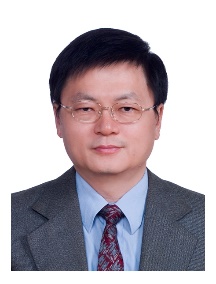 